10.8.2 Помоћне табеле за обрачун трошкова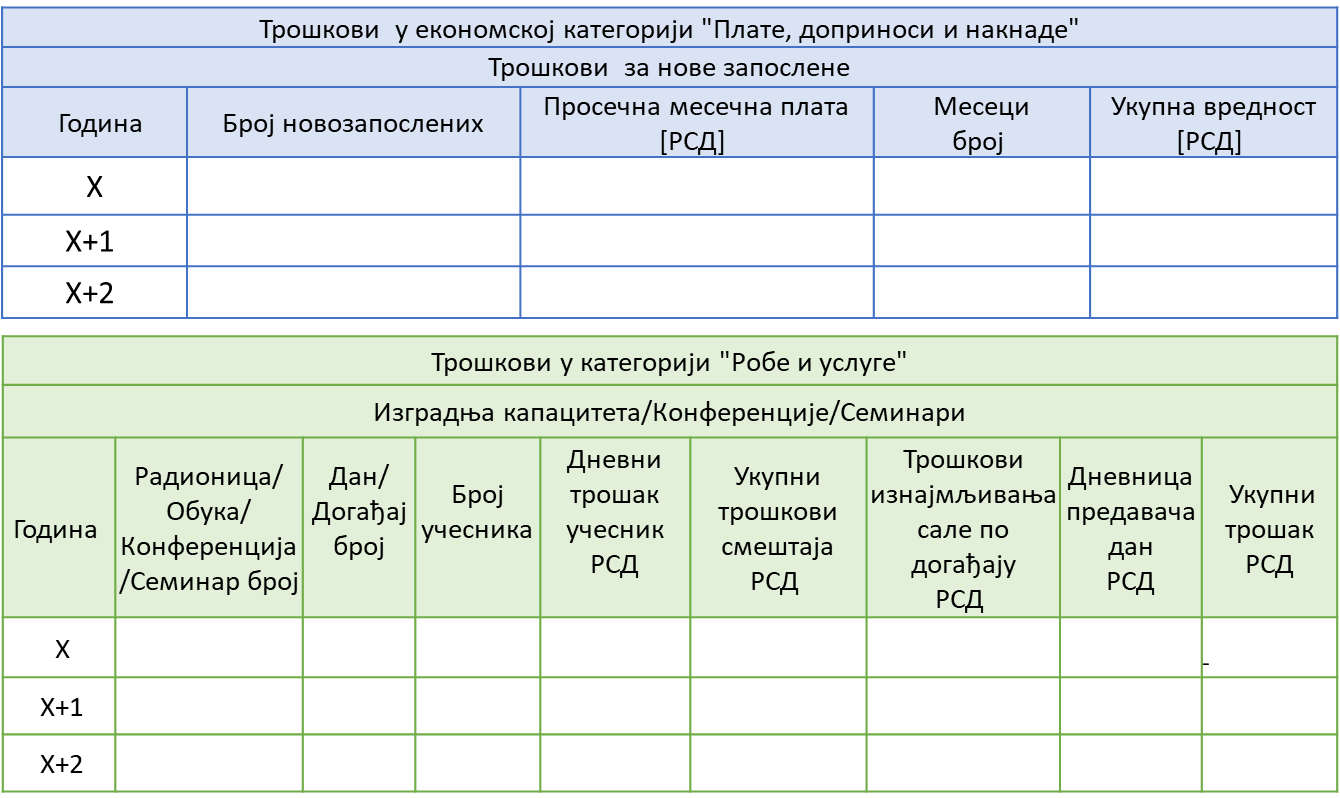 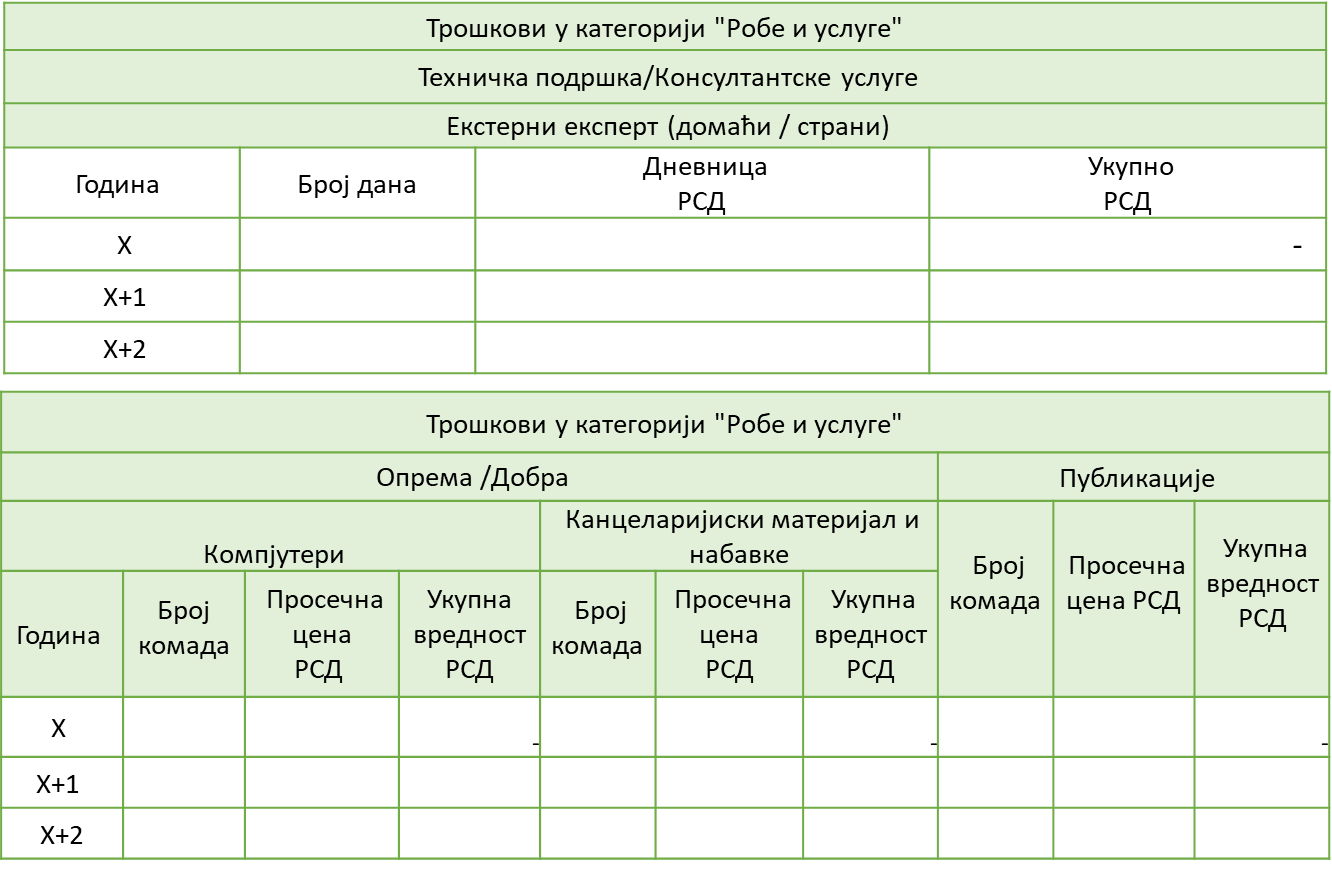 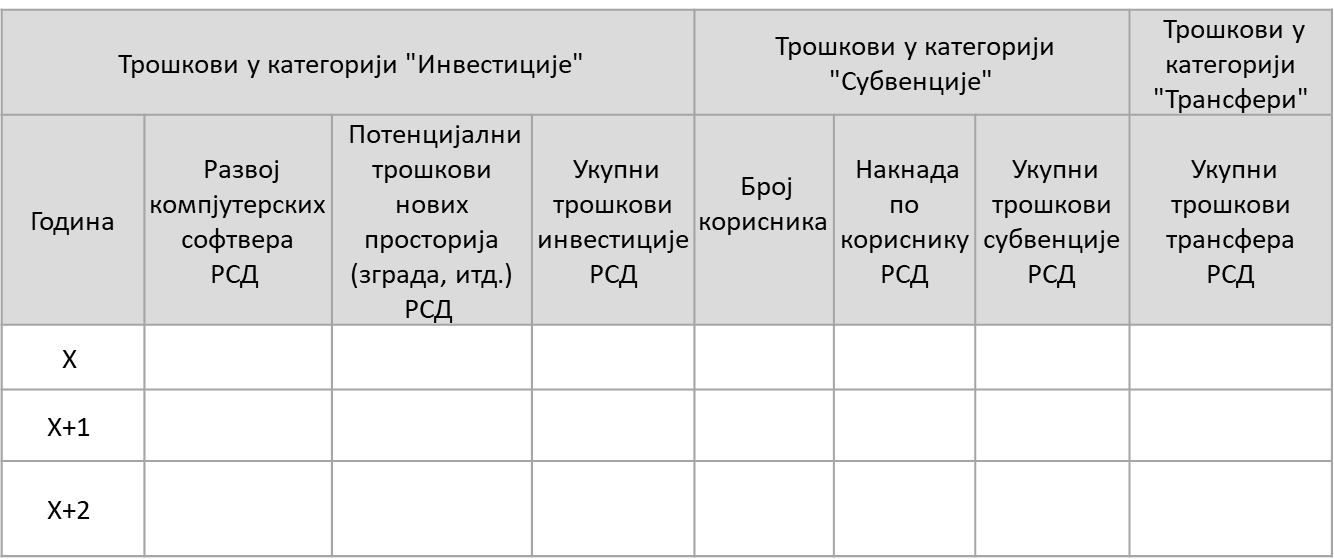 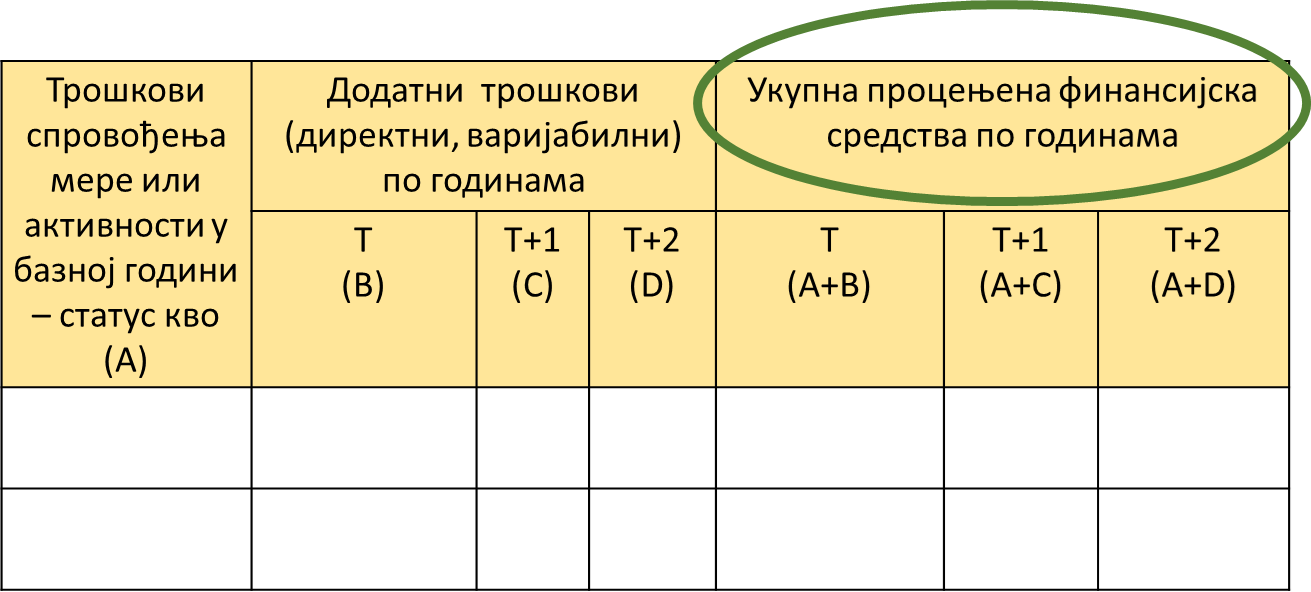 Приказ података о обрачунатим трошковима у АП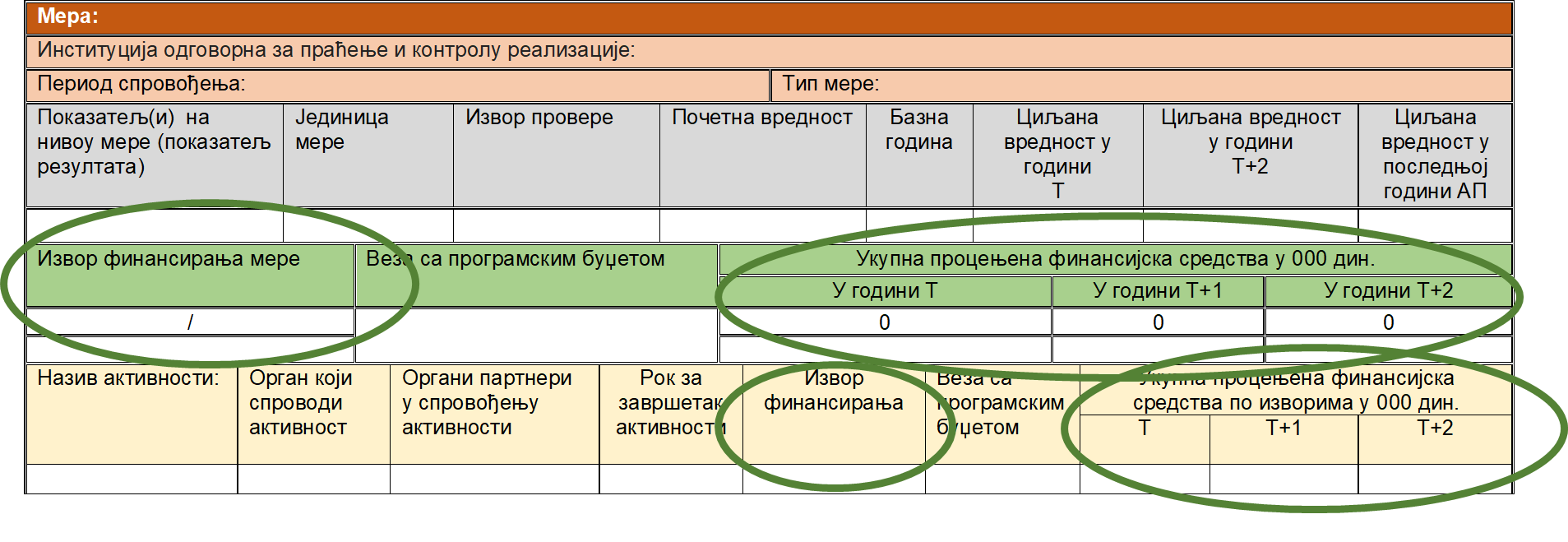 